31η ΠΡΟΣΚΛΗΣΗ ΣΥΓΚΛΗΣΗΣ ΟΙΚΟΝΟΜΙΚΗΣ ΕΠΙΤΡΟΠΗΣΚαλείστε να προσέλθετε σε τακτική συνεδρίαση της Οικονομικής Επιτροπής, που θα διεξαχθεί στο Δημοτικό Κατάστημα την 26η του μηνός Ιουνίου έτους 2020, ημέρα Παρασκευή και ώρα 12:30 για την συζήτηση και λήψη αποφάσεων στα παρακάτω θέματα της ημερήσιας διάταξης, σύμφωνα με τις σχετικές διατάξεις του άρθρου 75 Ν.3852/10, όπως αντικαταστάθηκε από το άρθρο 77 του Ν.4555/18 και ισχύει :1. Έγκριση διαγραφής ποσών  και απαλλαγής προσαυξήσεων από οφειλέτες του Δήμου και επαναβεβαίωση2. Εξειδίκευση πίστωσης  για επέκταση δημοτικού φωτισμού (ηλεκτροδοτήσεις  έργων  Η/Μ εγκαταστάσεων)  του Δήμου Τρικκαίων3. Καθορισμός όρων διακήρυξης ανοικτής ηλεκτρονικής διαγωνιστικής διαδικασίας κάτω των ορίων  για την παροχή υπηρεσιών κοινωνικής μέριμνας  για τη λειτουργία των Δομών Άμεσης Κοινωνικής Παρέμβασης του Δήμου Τρικκαίων, προϋπ/σμού δαπάνης   44.268,00 €, συμπ/νου του ΦΠΑ4. Έγκριση τεχνικών προδιαγραφών –  καθορισμός όρων διακήρυξης ανοικτής ηλεκτρονικής διαδικασίας κάτω των ορίων για την προμήθεια και τοποθέτηση εξοπλισμού των παιδικών χαρών του Δήμου Τρικκαίων –,   συνολικού προϋπ/σμού  253.811,38 € συμπ/νου του ΦΠΑ5. Έγκριση τεχνικών προδιαγραφών –  καθορισμός όρων επαναληπτικής διακήρυξης ανοικτής ηλεκτρονικής διαδικασίας κάτω των ορίων για την προμήθεια εκθεσιακού εξοπλισμού για τα πολιτιστικά δρώμενα του Δήμου Τρικκαίων –,   συνολικού προϋπ/σμού  73.648,05  € συμπ/νου του ΦΠΑ6. Έγκριση Πρακτικών Ι και ΙΙ της Επιτροπής διενέργειας του αριθμ. 91130 επαναληπτικού ηλεκτρονικού διαγωνισμού για την «Προμήθεια τροφίμων (ΟΜΑΔΑ Ε: ΕΙΔΗ ΠΑΝΤΟΠΩΛΕΙΟΥ)   για τις ανάγκες των δομών του Δήμου Τρικκαίων, για τα έτη 2020-2021» - ανάδειξη προσωρινού αναδόχου7. Άσκηση δικαιώματος προαίρεσης  για  τη  με αρ. πρωτ. 21101/5-7-2019 σύμβαση  προμήθειας ηλεκτρικής ενέργειας Δήμου Τρικκαίων8. Άσκηση δικαιώματος προαίρεσης  για  τη με αρ. πρωτ. 22364/15-7-2019 σύμβαση  προμήθειας φυσικού αερίου Δήμου Τρικκαίων9. Έγκριση εκ νέου των  εγγράφων σύμβασης και της διακήρυξης νέου ανοικτού ηλεκτρονικού διαγωνισμού άνω των ορίων του Υποέργου 1 με τίτλο «Οριστική αρχιτεκτονική, στατική  και η/μ μελέτη για το έργο με τίτλο: «ΕΠΑΝΑΧΡΗΣΗ ΣΥΓΚΡΟΤΗΜΑΤΟΣ ΑΠΟΘΗΚΩΝ Δ. ΤΡΙΚΚΑΙΩΝ ΣΕ ΠΟΛΥΧΩΡΟ ΤΕΧΝΗΣ ΚΑΙ ΠΟΛΙΤΙΣΜΟΥ» , προϋπολογισμού 272.250,18 € της ενταγμένης πράξης με τίτλο «ΕΠΑΝΑΧΡΗΣΗ ΣΥΓΚΡΟΤΗΜΑΤΟΣ ΑΠΟΘΗΚΩΝ Δ. ΤΡΙΚΚΑΙΩΝ ΣΕ ΠΟΛΥΧΩΡΟ ΤΕΧΝΗΣ ΚΑΙ ΠΟΛΙΤΙΣΜΟΥ»10. Έγκριση του Σ.Α.Υ. – Φ.Α.Υ.  του έργου: «ΕΠΙΣΚΕΥΗ ΤΟΥ ΥΦΙΣΤΑΜΕΝΟΥ ΣΥΝΘΕΤΙΚΟΥ ΤΑΠΗΤΑ ΣΤΟ ΔΗΜΟΤΙΚΟ ΣΤΑΔΙΟ ΤΟΥ ΔΗΜΟΥ ΤΡΙΚΚΑΙΩΝ»11. Έγκριση Σ.Α.Υ. – Φ.Α.Υ. του έργου «ΑΣΦΑΛΤΟΣΤΡΩΣΕΙΣ ΣΤΟΝ ΟΙΚΙΣΜΟ ΡΟΜΑ ΣΤΟ ΚΗΠΑΚΙ Δ. ΤΡΙΚΚΑΙΩΝ»12. Καθορισμός όρων «Πρόσκλησης Εκδήλωσης Ενδιαφέροντος» και έγκριση δημοσίευσης της Πρόσκλησης Εκδήλωσης Ενδιαφέροντος / Ορισμός μελών Επιτροπής Αξιολόγησης Προσφορών13. Λήψη απόφασης σχετικά με τα τροφεία της Θάνου Αμφιτρίτης, ωφελούμενης στον παιδικό σταθμό Αερόστατο14. Λήψη απόφασης σχετικά με τον εξώδικο ή μη συμβιβασμό επί της αίτησης του κ. Χαρατσάρη Παναγιώτη περί καταβολής αποζημίωσης για υλικές ζημιές του οχήματός του από εργασίες κοπής χόρτων15. Λήψη απόφασης επί της με αριθμό ΤΜ66/20 ανακοίνωση δίκηςΠίνακας Αποδεκτών	ΚΟΙΝΟΠΟΙΗΣΗ	ΤΑΚΤΙΚΑ ΜΕΛΗ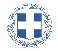 ΕΛΛΗΝΙΚΗ ΔΗΜΟΚΡΑΤΙΑ
ΝΟΜΟΣ ΤΡΙΚΑΛΩΝΔΗΜΟΣ ΤΡΙΚΚΑΙΩΝΔ/ΝΣΗ ΔΙΟΙΚΗΤΙΚΩΝ ΥΠΗΡΕΣΙΩΝΤΜΗΜΑ ΔΙΟΙΚΗΤΙΚΗΣ ΥΠΟΣΤΗΡΙΞΗΣΓραμματεία Οικονομικής ΕπιτροπήςΤρίκαλα, 18 Ιουνίου 2020
Αριθ. Πρωτ. : 16725ΠΡΟΣ :  1.Τα μέλη της ΟικονομικήςΕπιτροπής (Πίνακας Αποδεκτών)(σε περίπτωση κωλύματος παρακαλείσθε να ενημερώσετε τον αναπληρωτή σας)Ο Πρόεδρος της Οικονομικής ΕπιτροπήςΨύχος ΚωνσταντίνοςΑντιδήμαρχοςΨύχος ΚωνσταντίνοςΒότσιου - Μακρή ΠαρασκευήΑναστασίου ΒάιοςΚοτρώνη-Μπαλοδήμου ΓεωργίαΚωτούλας ΙωάννηςΠαζαΐτης ΔημήτριοςΑλεστά ΣοφίαΒασταρούχας ΔημήτριοςΚαΐκης ΓεώργιοςΔήμαρχος & μέλη Εκτελεστικής ΕπιτροπήςΓενικός Γραμματέας  Δ.ΤρικκαίωνΑναπληρωματικά μέλη Ο.Ε. 